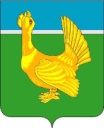 ДУМА ВЕРХНЕКЕТСКОГО РАЙОНАРЕШЕНИЕ (ПРОЕКТ)О внесении изменений в Устав муниципального образования «Верхнекетский район»В целях приведения отдельных положений Устава муниципального образования «Верхнекетский район» в соответствие с Федеральным законом от 6 октября 2003 года N 131-ФЗ «Об общих принципах организации местного самоуправления в Российской Федерации»,Дума  Верхнекетского  районарешила:1. Внести в Устав муниципального образования «Верхнекетский район», принятый решением Думы Верхнекетского района от 23.05.2005 № 12, следующие изменения:1) часть 1 статьи 9.1 дополнить пунктом 16 следующего содержания:«16) оказание содействия развитию физической культуры и спорта инвалидов, лиц с ограниченными возможностями здоровья, адаптивной физической культуры и адаптивного спорта.»;  2) пункт 3 части 1 статьи 22 изложить в следующей редакции:           «3) местная администрация (исполнительно-распорядительный орган   муниципального образования - Администрация Верхнекетского района и её органы, наделённые правами юридического лица);»;            3) часть 7 статьи 24 изложить в следующей редакции:  «7.В случае досрочного прекращения полномочий Главы Верхнекетского района выборы Главы Верхнекетского района, избираемого на муниципальных выборах, проводятся в сроки, установленные Федеральным законом от 12 июня 2002 года N 67-ФЗ "Об основных гарантиях избирательных прав и права на участие в референдуме граждан Российской Федерации.»;         4) абзац 2 части 3  статьи 31 изложить в следующей редакции: «Изменения и дополнения, внесенные в устав Верхнекетского района и изменяющие структуру органов местного самоуправления, разграничение полномочий между органами местного самоуправления (за исключением случаев приведения устава Верхнекетского района в соответствие с федеральными законами, а также изменения полномочий, срока полномочий, порядка избрания выборных должностных лиц местного самоуправления), вступают в силу после истечения срока полномочий Думы Верхнекетского района, принявшей муниципальный правовой акт о внесении указанных изменений и дополнений в устав Верхнекетского района. Изменения и дополнения в устав Верхнекетского района вносятся муниципальным правовым актом, который оформляется решением  Думы Верхнекетского района, подписанным председателем Думы Верхнекетского района и Главой Верхнекетского района. Изложение устава Верхнекетского района в новой редакции муниципальным правовым актом о внесении изменений и дополнений в устав Верхнекетского района не допускается. В этом случае принимается новый устав Верхнекетского района, а ранее действующий устав Верхнекетского района и муниципальные правовые акты о внесении в него изменений и дополнений признаются утратившими силу со дня вступления в силу нового устава Верхнекетского района.»; 5) абзац 1 части 6 статьи 34 изложить в следующей редакции:«6. Муниципальные нормативные правовые акты, затрагивающие права, свободы и обязанности человека и гражданина, устанавливающие правовой статус организаций, учредителем которых выступает Верхнекетский район, а также соглашения, заключаемые между органами местного самоуправления, вступают в силу после их официального опубликования.» 2. Направить настоящее решение Главе Верхнекетского района для подписания, направления на государственную регистрацию в Управление Министерства юстиции Российской Федерации по Томской области и официального опубликования.3. Опубликовать настоящее решение после его государственной регистрации в информационном вестнике Верхнекетского района «Территория» и разместить на официальном сайте Администрации Верхнекетского района.4. Настоящее решение вступает в силу после государственной регистрации со дня его официального опубликования. Председатель  Думы                                                         Глава                              Верхнекетского района                                                    Верхнекетского района                                                                                                                                                                                                                                                               ___________  Н.В. Мурзина                                                ____________А.Н. Сидихин№  от 14.11.2017                                      р.п. Белый Яр,ул. Гагарина, 15                